SUPPLEMENTARY MATERIAL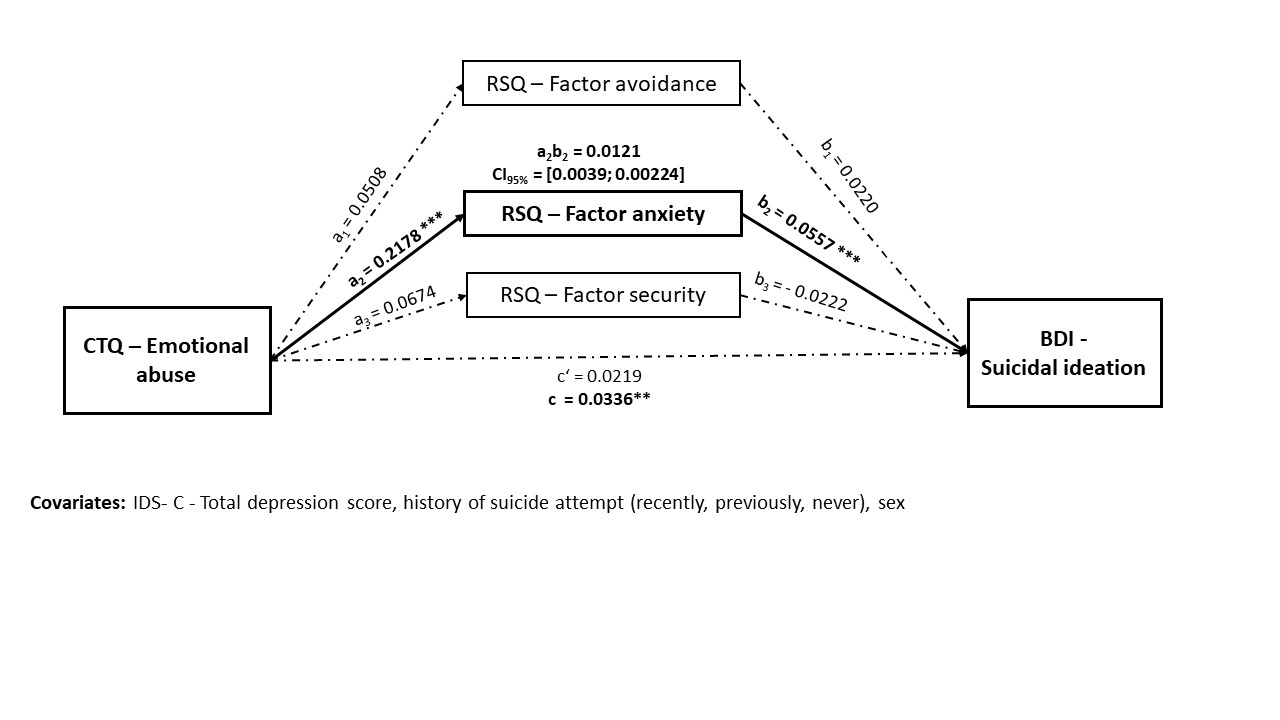 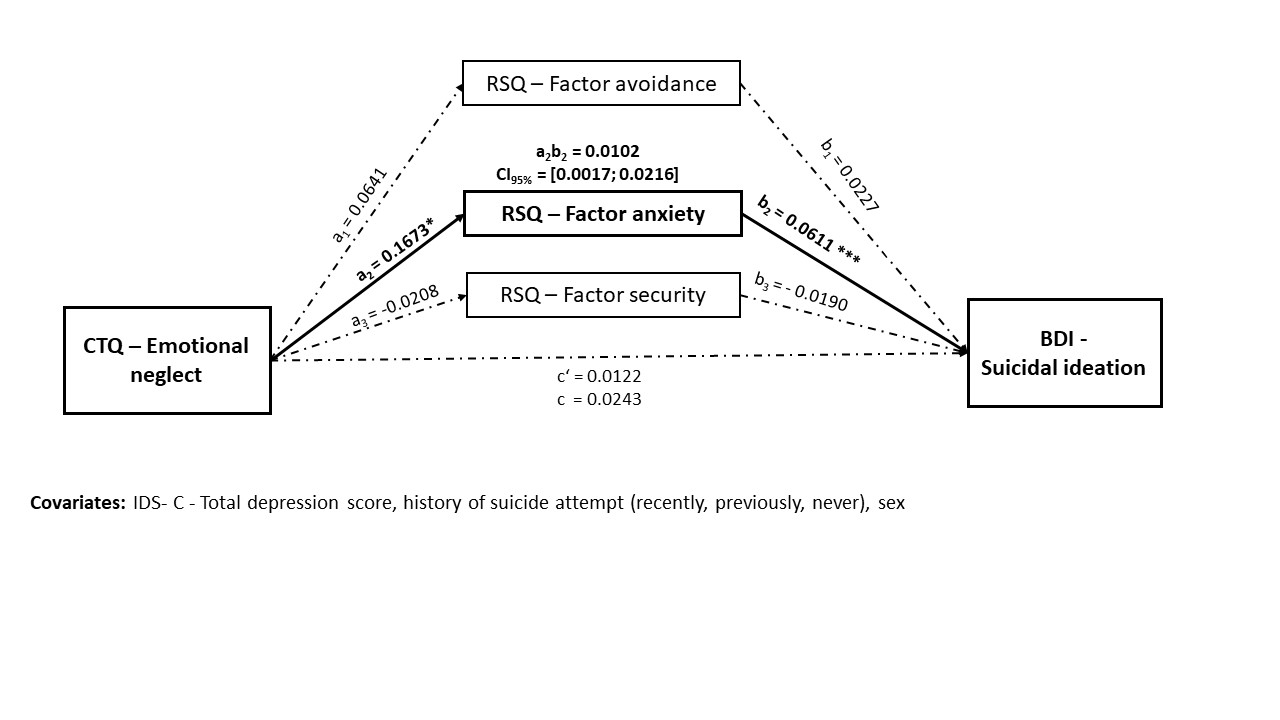 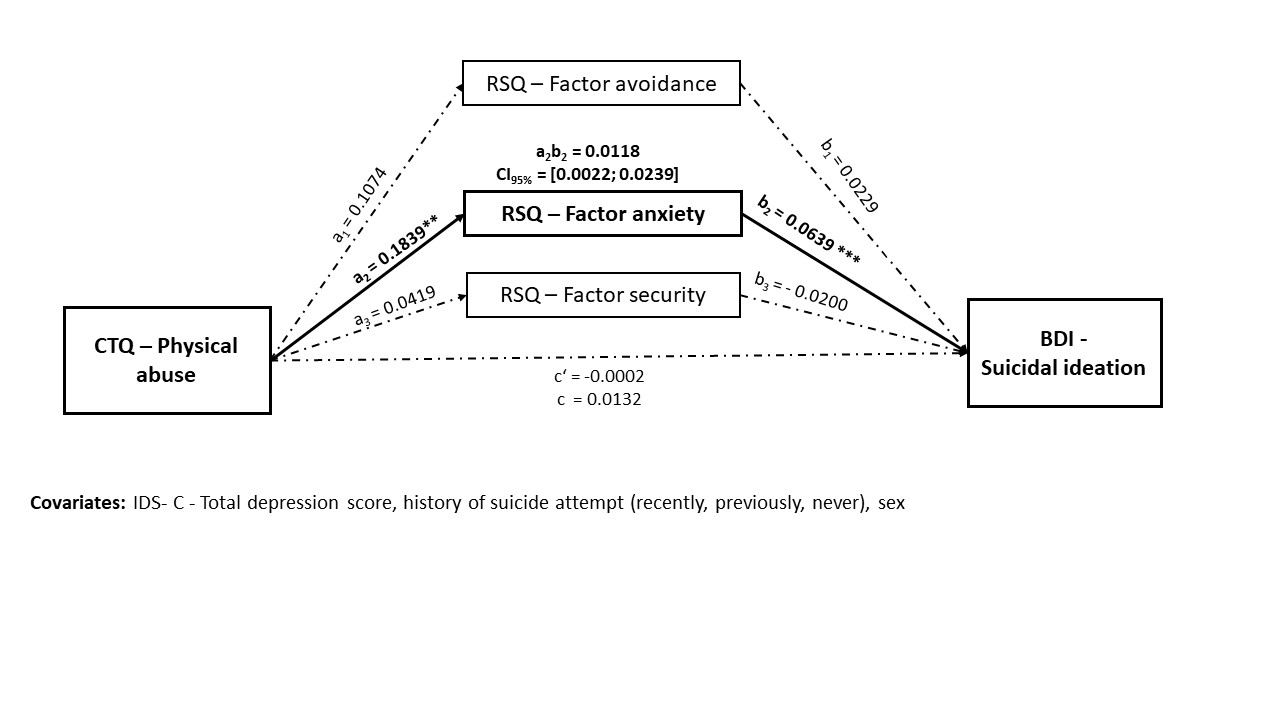 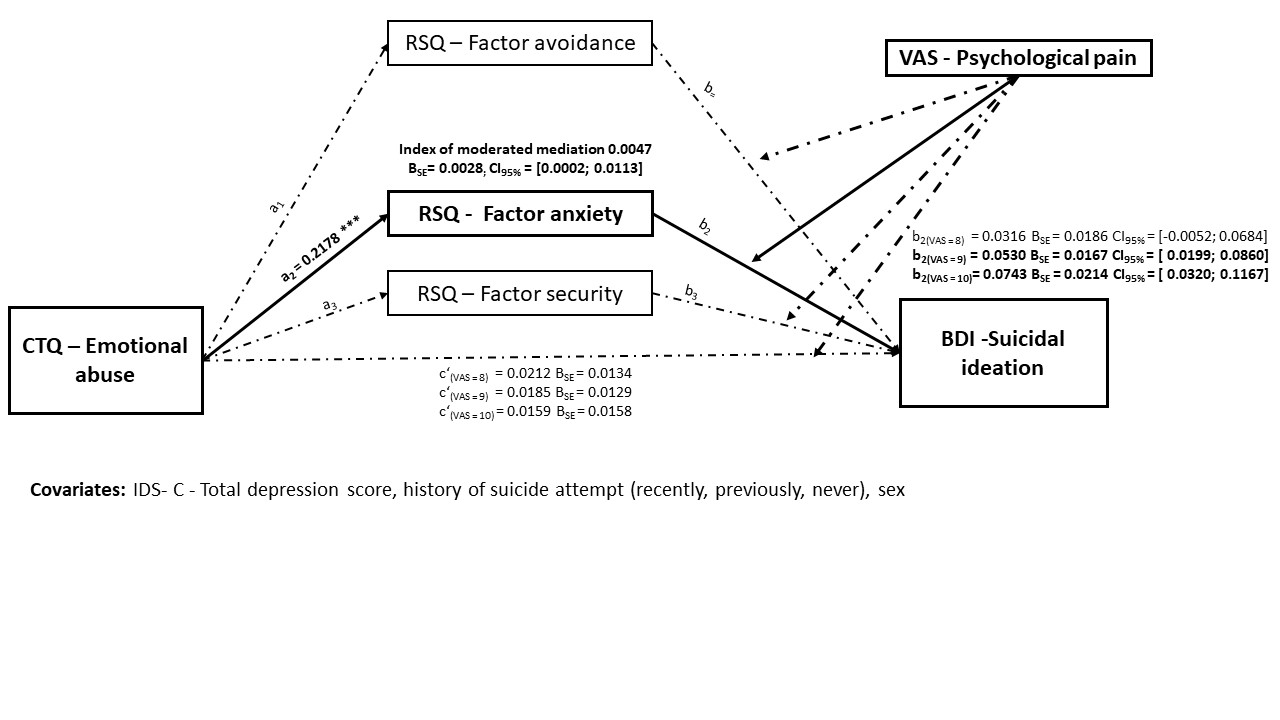 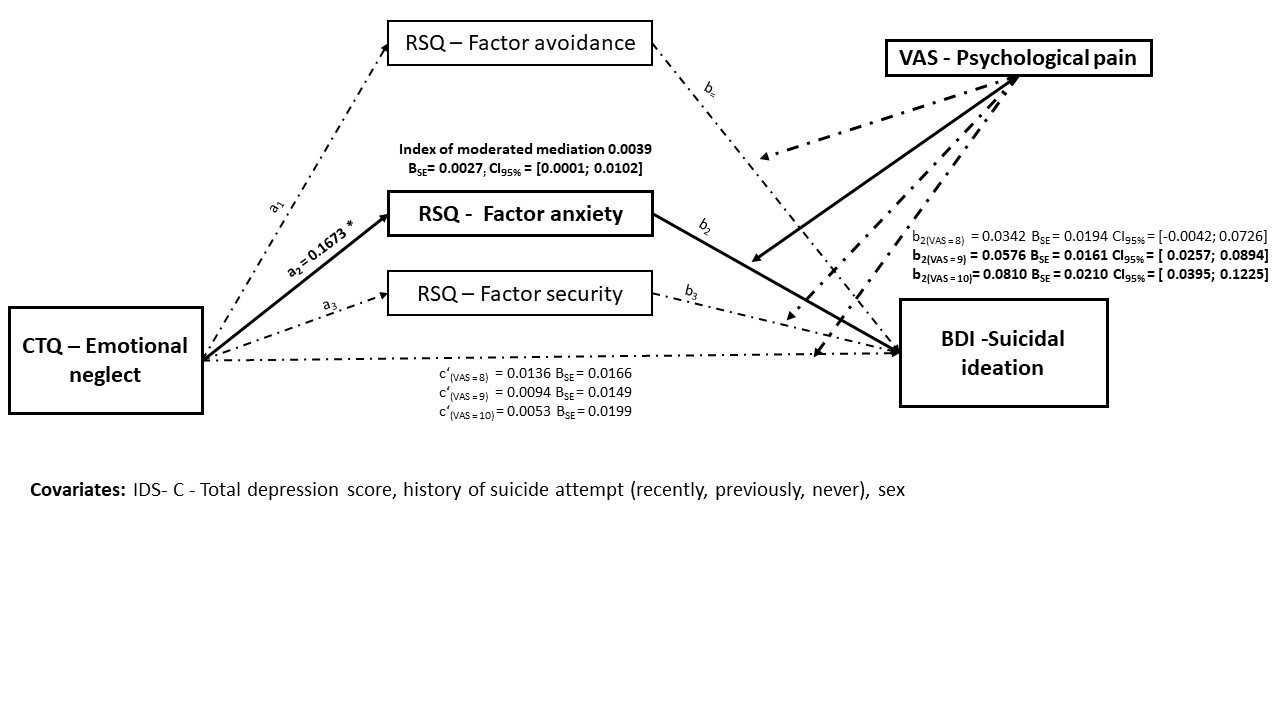 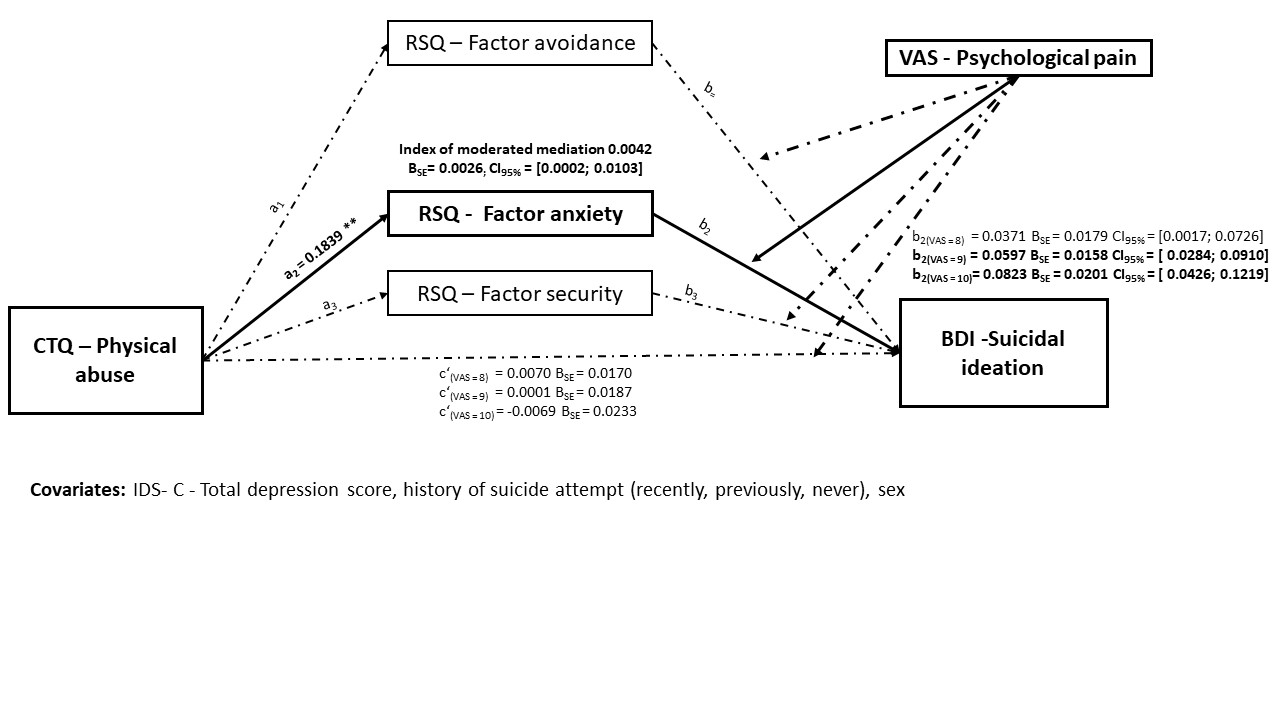 SUPPLEMENTARY MATERIAL BORDERLINE
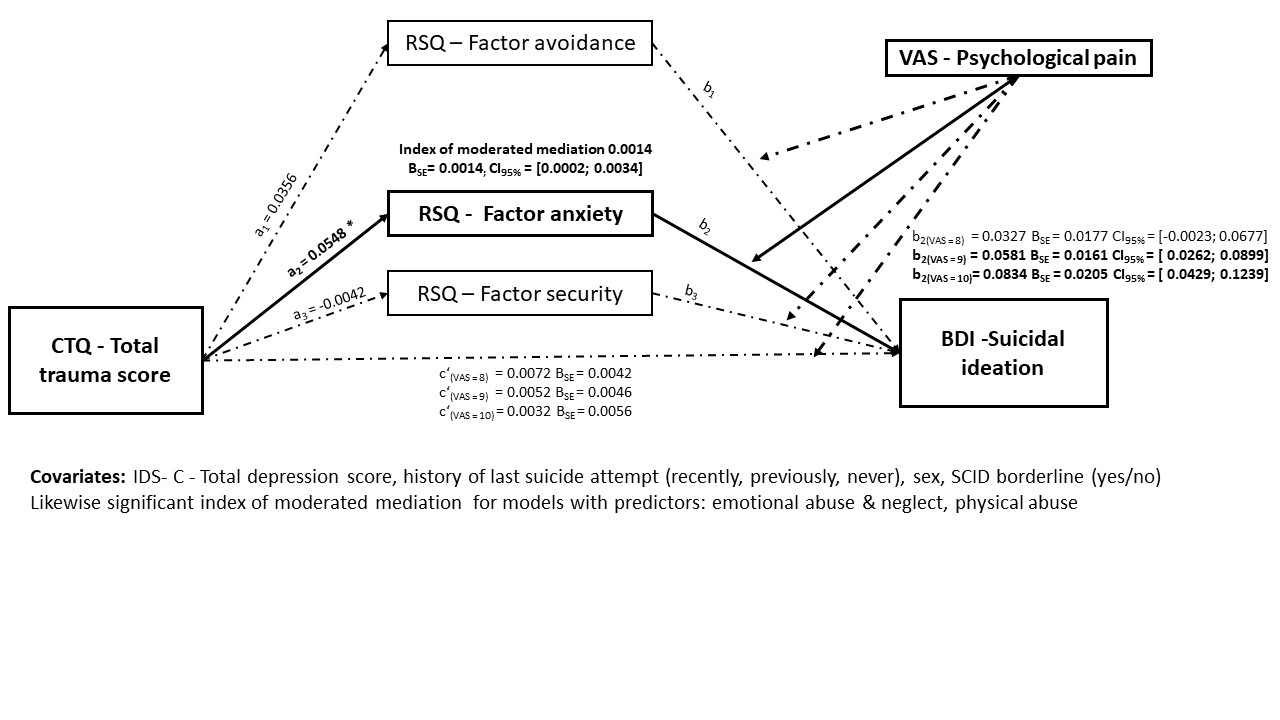 There was no indication of moderated mediation of social pain on the effect of CT over avoidance and security factor on suicidal ideation. No moderated mediation effect of attachment on relationship between CT and suicidal ideation, with social pain as moderator. No effects were found when the total trauma score served as predictor, and the index of moderated mediation showed a tendency of significance = 0.0002, CI95% = [0;0.0004]. Consecutively, we did not test for any trauma subtype.Table SUPPLEMENTARY MATERIAL : Mean and SD of full cohort, patients with Borderline characteristic, and those without, and results of Mann-Whitney-U test comparing Borderline vs Non-BorderlineTable SUPPLEMENTARY MATERIAL : Mean and SD of full cohort, patients with Borderline characteristic, and those without, and results of Mann-Whitney-U test comparing Borderline vs Non-BorderlineTable SUPPLEMENTARY MATERIAL : Mean and SD of full cohort, patients with Borderline characteristic, and those without, and results of Mann-Whitney-U test comparing Borderline vs Non-BorderlineTable SUPPLEMENTARY MATERIAL : Mean and SD of full cohort, patients with Borderline characteristic, and those without, and results of Mann-Whitney-U test comparing Borderline vs Non-BorderlineTable SUPPLEMENTARY MATERIAL : Mean and SD of full cohort, patients with Borderline characteristic, and those without, and results of Mann-Whitney-U test comparing Borderline vs Non-BorderlineTable SUPPLEMENTARY MATERIAL : Mean and SD of full cohort, patients with Borderline characteristic, and those without, and results of Mann-Whitney-U test comparing Borderline vs Non-BorderlineTable SUPPLEMENTARY MATERIAL : Mean and SD of full cohort, patients with Borderline characteristic, and those without, and results of Mann-Whitney-U test comparing Borderline vs Non-BorderlineTable SUPPLEMENTARY MATERIAL : Mean and SD of full cohort, patients with Borderline characteristic, and those without, and results of Mann-Whitney-U test comparing Borderline vs Non-BorderlineTable SUPPLEMENTARY MATERIAL : Mean and SD of full cohort, patients with Borderline characteristic, and those without, and results of Mann-Whitney-U test comparing Borderline vs Non-BorderlineCohortN = 161CohortN = 161BorderlineN = 38BorderlineN = 38Non-BorderlineN = 123Non-BorderlineN = 123MSDMSDMSDUpBDI - Item G - Suicidal ideation1.071.0191.000.9001.091.0562296.500.864CTQ – Physical abuse8.244.74410.115.9227.664.1781704.500.007CTQ – Emotional neglect13.585.21015.085.50913.115.0481834.000.045CTQ – Physical neglect8.193.6139.743.8817.713.4011544.000.001CTQ – Sexual abuse7.073.6637.373.8236.983.6222179.000.468CTQ – Rmotional abuse12.546.25914.846.53311.836.0231715.500.013CTQ – Total trauma score 49.6118.78357.1319.96847.2817.8521650.000.006VAS-PPP - Worst psychological pain 8.751.7509.161.0538.631.9012035.000.204IDS – Total score depression38.538.69638.879.71538.438.3962295.000.867RSQ – Avoidance factor21.484.71820.584.98421.764.6191994.500.172RSQ – Anxiety factor15.394.56116.264.38515.114.5971999.500.178RSQ – Security factor17.083.87518.533.67416.633.8401690.000.01037123NTS – Total Score social pain 53.8612.87552.6213.5454.2611.552068.000.401